Electronic Supplementary Material Table 1 – Changes in size in Wandering Albatrosses (number of breeding pairs) colonies counted irregularly and comparison with reference colonies (in bold) counted annually during the same time periodTable 2 – Counts (number of breeding pairs) of 3 major populations of Grey-headed Albatrosses at Crozet and Kerguelen archipelagos in 1982-1985 and 2014-2016.  (1) partial countTable 3 – Counts (number of breeding pairs) of Indian Yellow-nosed Albatrosses in 1982-1985 and in 2014-2016 at the Kerguelen and Crozet archipelagos. Table 4 – Numbers of breeding pairs of Black-browed Albatrosses at Ile de Croy (Kerguelen) and on Ile des Pingouins and Ile des Apôtres (Crozet) in 1982-1985 and in 2014-2016. (1) partial countImage 1 - Satellite image of the Grande Coulée at Kerguelen taken on 17 March 2017. Yellow dots are individual wandering albatrosses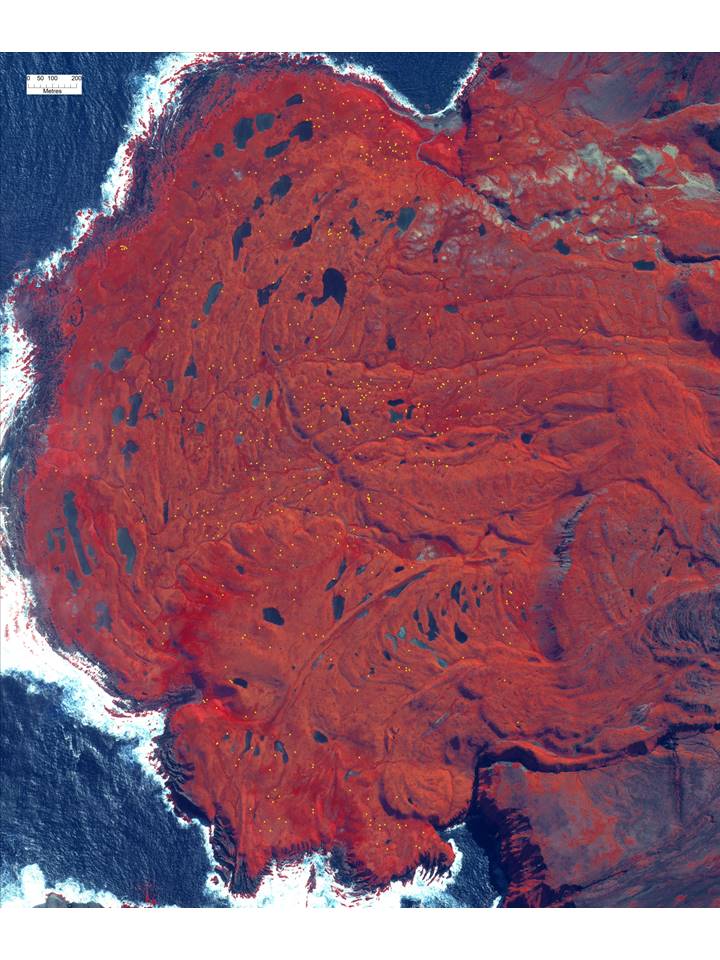 Image 2 – Upper photograph: Photograph taken from helicopter on 17 November 2016 of a cliff at Ile des Apôtres, Crozet, showing part of a Yellow-nosed Albatross colony. Lower Photograph: enlargement showing breeding and non-breeding Salvin’s and Black-browed Albatrosses, all other birds are Yellow-nosed Albatrosses   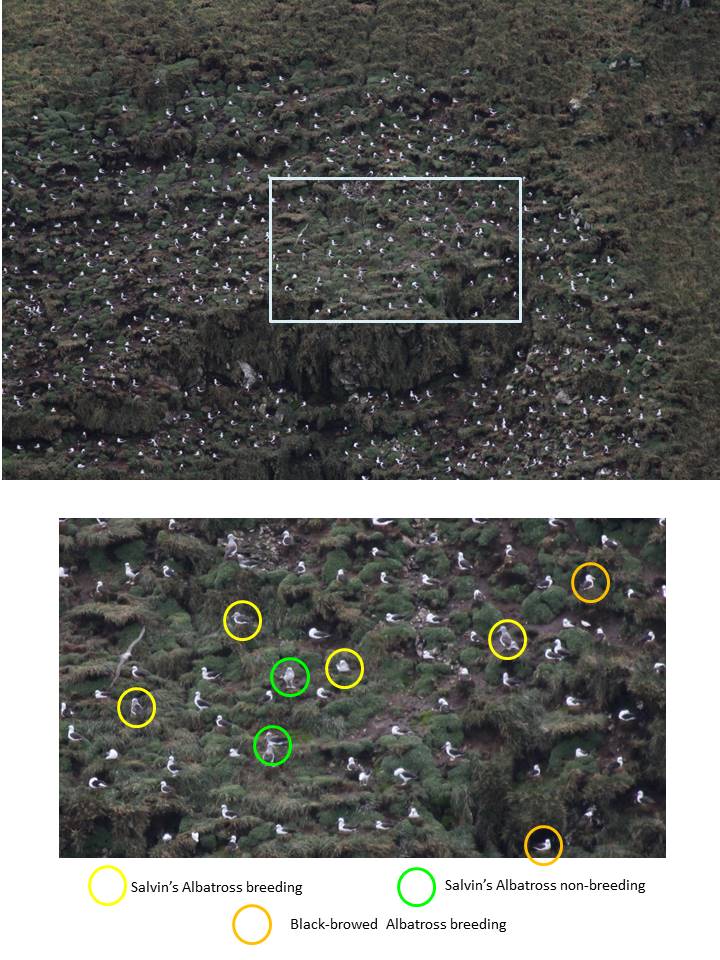 ReferencesDerenne  P, Lufbery  JX, Tollu  B (1974) L'avifaune de l'archipel Kerguelen CNFRA 33:57-87Derenne  P, Mougin  JL, Steinberg  C, Voisin  JF (1976) Les oiseaux de l'ile aux Cochons, archipel Crozet CNFRA:107-148Despin  B, Mougin  JL, Segonzac  M (1972) Oiseaux et mammifères de l'ile de l'Est CNFRA 31:1-106Jouventin  P, Stahl  JC, Weimerskirch  H, Mougin  JL (1984) The seabirds of the French Subantarctic Islands & Adélie Land, their status and conservation. ICBP Technical Publication 2:609-625.Voisin  JF (1984) Observations on the birds and mammals of île aux Cochons, Crozet Islands, in February 1982. S Afr J Nav Antarct Res 14:11-17.Weimerskirch  H, Zotier  R, Jouventin  P (1989) The avifauna of the Kerguelen Islands. Emu 89:15-29.Crozet1972-1974 (Derenne  et al. 1976; Despin  et al. 1972)February  1982(Jouventin  et al. 1984; Voisin 1984)January 2008January 2017(helicopter)2017 - 2018(satellite)Ile des Pingouins120180 (+50.0%)171 (-5.0%)Ile aux Cochons 1002879 (-12.3%)1280 (+45.6%)Ile de l’Est427329 (-23%)284 (-13.7%)Reference colony(Ile de la Possession)256 (-17.6%)362 (+30.7%)389 (+43.4%)389(+9.7%)Kerguelen1971(Derenne  et al. 1974)January 1985(Weimerskirch  et al. 1989)January 2013March 2017(helicopter)March 2017(satellite)Anse de l’Ours717 (+142.9%)Grande Coulée600700 (+16.7%)579Feu de Joie8087 (+8.7%)44Téluromètre70155 (+115.7%)151 (-2.6%)Gallieni309 (-70.0%)10 (+11.1%)Reference colony (Courbet Peninsula)295 (-40.3%)334 (+11.7%)322+9.2%ColonyYear ancient countNumbersYear Recent countNumbers (rate of change)Ile de Croy, Iles Nuageuses, Kerguelen (1)1985(Weimerskirch  et al. 1989)754020146360 (-15.6%)-0.54% / yearIle des Apôtres,Crozet1982 (Jouventin  et al. 1984)1802016259 (+43.9%)+ 1.3% / yearIle des PingouinsCrozet1982 (Jouventin (Jouventin  et al. 1984)  et al. 1984)200020162300 (+15.0%)+0.44% / yearColonyYear ancient countNumbersYear Recent countNumbers (rate of change)Ile de Croy, Iles Nuageuses, Kerguelen198550201423 (-54%)-2.3% / yearIle des Apôtres,Crozet1982123020161114 (-9.4%)-0.3% / yearIle des PingouinsCrozet1982580020163098 (-46.6%)-1.4% / yearReference colony (Amsterdam)19821036820165878-1.1% per yearColonyYear ancient countNumbersYear Recent countNumbers (rate of change)Ile de Croy, Iles Nuageuses, Kerguelen (1)1985125320141290 (+2.9%)+0.1%/yearIle des Apotres,Crozet19823302016252 (-23.6%)-0.7% / yearIle des PingouinsCrozet19823002016108 (-64%)-1.9% / yearReference (Jeanne D’Arc, Kerguelen197612002014945-0.21% / year